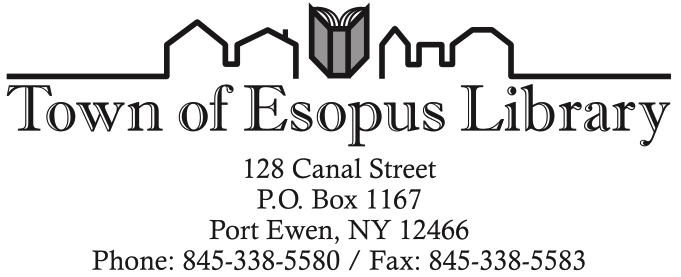 Wi-Fi Hotspot Borrowing AgreementWi-Fi Hotspot #______________ Due Date: _____________ The Esopus Library lends Wi-Fi hotspots to patrons:Ages 18 and olderWho reside in the Town of EsopusPossess a current Esopus Library card in good standingCheckout Procedures:Visit the library in person during open hoursPresent Esopus Library card (not government issued ID)Make sure contact information is up to dateComplete this borrowing agreement (either at home or at time of hotspot pickup)      Loan Parameters:Limited to one hotspot per householdLending period is 3 weeksCannot be renewedCan be placed on hold      Patron Responsibilities:An overdue fee of $5.00 per day will be charged for a hotspot that is not returned on timeThe patron is financially responsible for damage, loss, theft, or tampering and, if this should occur, will pay the library for the value of the item, which is $84If any technical problems are encountered, the device should be returned immediately to the libraryReturn Procedures:Device must be returned directly to a library staff memberDo not return device in the book drop or to another library. Devices returned in the book drop will result in a $25 fineThe device will be examined for evidence of tampering, damage or missing parts. Patron will be contacted, and charged if there are problemsPatron will pay immediately for damagesDevice will be checked in once device is determined to be in its original working order.If the device is not returned, the library will turn off access to data services   The library is not responsible for any liability, damages or expense resulting from use or misuse of the device, connection of the device to other electronic devices, or data loss resulting from the use of the device. I understand and agree to these rules of use. By signing this agreement, I accept the above loan policy and agree that it is my responsibility to return this equipment to Esopus Library in good working condition and free from damage. I understand that I will pay the full replacement fee if the device is lost or damaged. PLEASE FILL OUT THE FOLLOWING BOX: CHECKOUT PATRON Please fill out the following fields:                                                      	Library Card #: ______________________________________First and Last Names: _____________________________________________ Email: ____________________________________ Signature: ___________________________________________________  Date: ____________   Phone: __________________CHECK-IN 